2016 Conference Registration Form
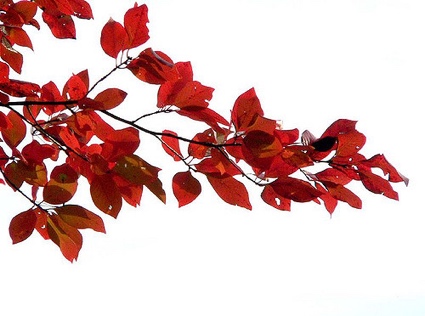 Please fill out the form below.  If choosing to mail the form (rather than e-mail), please mail to:
Basking Babies, LLC
5050 NE 38th Ave.
Des Moines, IA  50317

Name ____________________________________________________________ 					
Address (with city, state, zip)___________________________________________                                              

Phone ____________________________ Email ____________________________
Nursing License # ___________________ IBCLC #__________________________

Other Licenses with numbers to which you would like Continuing Education Credit: 

_________________________________________

__________________________________________ 
  
REGISTER AND PAY INSTRUCTIONS

Please do one of the following:

Option 1 - Mail this completed form with your payment - $80 cash or check for early bird registrations (before October 10th) or $90 after October 10th . 

Option 2 - E-mail (lactationlady@live.com) this completed form and pay by PayPal online at the bottom of the webpage: http://www.basking-babies.com/2016-conference-registration.htmlWhen e-mailing, please make "2016 Conference" your subject line and include the email address linked to your PayPal account in the body of the message.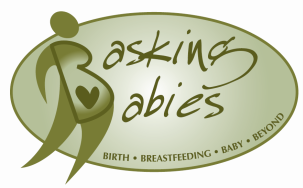 